                           Семинар "Кто такие самозанятые" 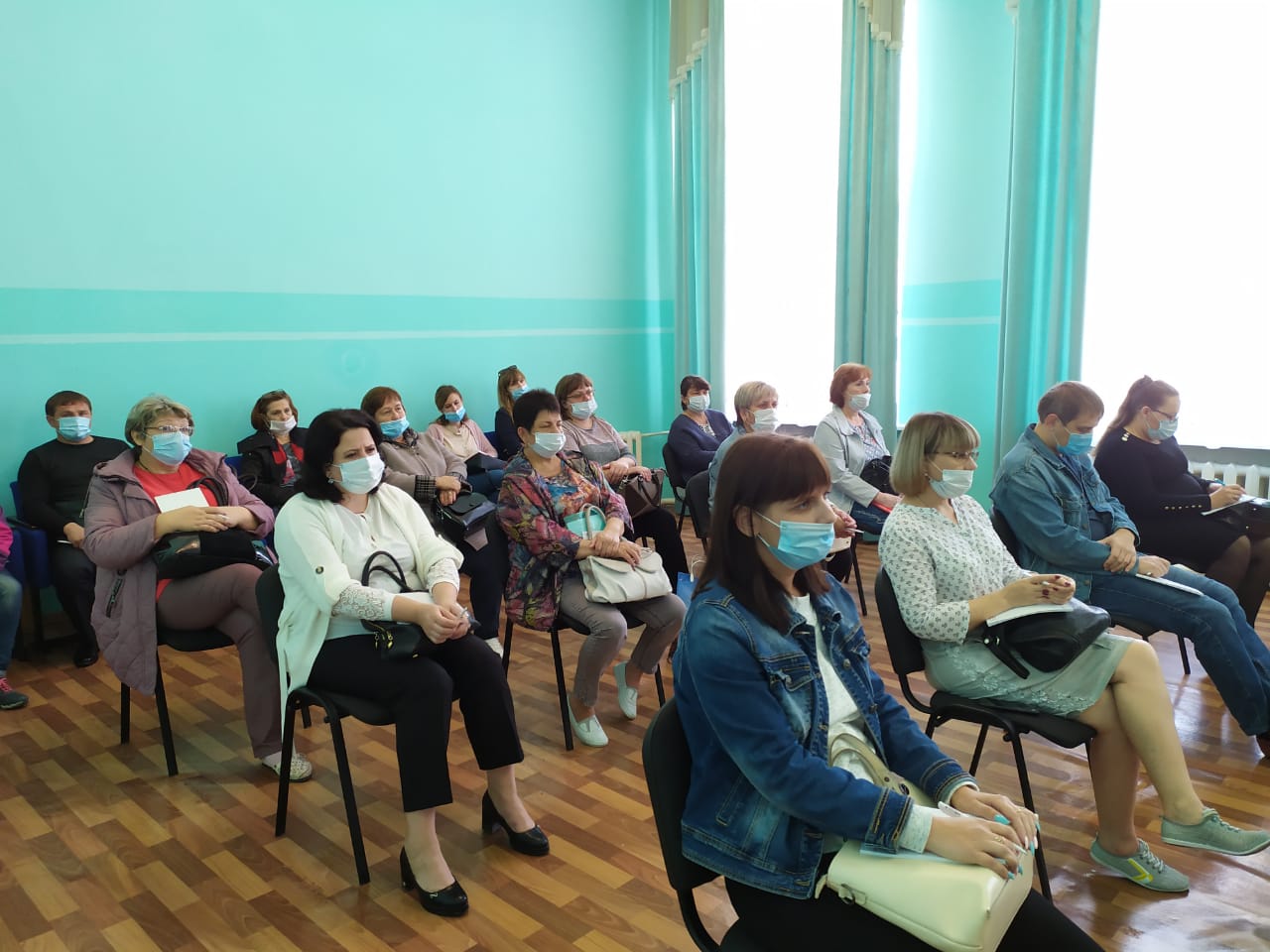   С 1июля 2020 года на территории Липецкой области действует  Федеральный закон от 27.12. 2018г.№422-ФЗ  " О проведении  эксперимента  по установлению  специального налогового режима "Налог на профессиональный доход".   Налог  на профессиональный  доход- это новый специальный налоговый режим для самозанятых.   Самозанятыми называют тех, кто работает «сам на себя». Закон о самозанятых прежде всего был принят для того, чтобы вывести из тени эту категорию граждан и дать им выгодные условия для легального бизнеса.     Закон о самозанятых предусматривает  более мягкие условия ведения бизнеса: ниже налоговая ставка, не надо предоставлять налоговую отчетность в ФНС. Учет прибыли, документация и отправка данных в ФНС осуществляется  в специальным официальном приложении "Мой налог".     Кто  такие  самозанятые? Этому вопросу посвящен семинар, который состоялся 9  июня  2021года в администрации Березнеговатского сельского поселения.   В семинаре приняли участие   сельские жители  поселения, работники  комитета экономики и инвестиционной деятельности администрации района.     Семинар прошел в рамках реализации Стратегии повышения финансовой грамотности населения Добринского района.        На семинаре было  раскрыто понятие самозанятых граждан, кто ими является, критерии, по которым можно понять относится ли человек к категории самозанятых или нет, виды деятельности для самозанятых, как оформить самозанятость. Было приведено сравнение индивидуальных предпринимателей и самозанятых. Был подробно разъяснен вопрос, что такое налог на профессиональный доход, кто может и кто не может его применять, уплату каких налогов он заменяет и в чем его выгода, в сравнении с иными налоговыми режимами. До слушателей была  доведена информация  о мерах государственной поддержки для  самозанятых  в рамках "Соцконткракта" и  микрозайма "Самозанятый".  В заключение совещания специалисты комитета экономики и инвестиционной деятельности администрации района ответили на многочисленные вопросы участников.Этому вопросу посвящен семинар, который состоялся 9  июня  2021года в администрации сельского поселения Березнеговатский сельсовет  в рамках реализации 	Стратегии повышения финансовой грамотности населения Добринского района  для трудоспособного населения сельского поселения  прошел семинар  "Кто такие самозанятые" . В семинаре приняли  участие работники  комитета экономики и инвестиционной деятельности администрации района.      На семинаре было  раскрыто понятие самозанятых граждан, кто ими является, критерии, по которым можно понять относится ли человек к категории самозанятых или нет, виды деятельности для самозанятых, как оформить самозанятость. Было приведено сравнение индивидуальных предпринимателей и самозанятых. Был подробно разъяснен вопрос, что такое налог на профессиональный доход, кто может и кто не может его применять, уплату каких налогов он заменяет и в чем его выгода, в сравнении с иными налоговыми режимами. До слушателей вопросы о мерах государственной поддержки для  самозаня В ходе встречи выступающие ответили на вопросы аудитории.